Zápis ze schůzky výboru SDH Údavy ze dne 7.8.2022           Přítomni: O. Milt, B. Němec, M. Rothanzl, A. Němcová, D. Malínský,                                                                                                                                                                                              I. Malínská a hosté – členové sboruStarosta sboru O. Milt informoval výbor o stavu hospodaření sboru. Po oslavách se finance zásadní měrou nesnížily. Většinu aktivit financovalo město, sbor měl navíc příjmy do hospůdky a z prodeje reklamních předmětů.Oslavy 120 let založení sboru se vydařila a starosta sboru poděkoval všem za odvedenou práciTermín soustředění ve Valtínově – 26.–28.8.2022 – sraz ráno 26.8. v 8.30 u zbrojnice, poté odjezd na MěÚ ve Ždírci a poté odjezd do Telče, kde bude prohlídka města a zámku (oběd). Celkem pojede 17 účastníků, auto od SDH Ždírec n. D, zajistí M. Rothanzl. Objednán pobyt s polopenzí, byly dohodnuty formy večeří. V sobotu 27.8. se bude realizovat celodenní pochodové cvičení, v neděli pak výlet do Slavonic.Akce podzim – rodinný turnaj v nohejbalu nebude, rybářské závody se dle počasí mohou uskutečnit 17. nebo 24.9.2022. B. Němec zjistí na radnici možnost brigády a pořádání jarmarku.Různé – v hospůdce se budou prodávat reklamní předměty SDH, tabulka s cenami a soupis je v bloku ve výčepu.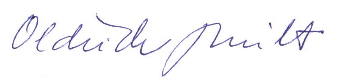 V Údavech 7.8.2022                                                     zapsal Oldřich Milt                                                                                       starosta SDH Údavy